附件1：会徽、吉祥物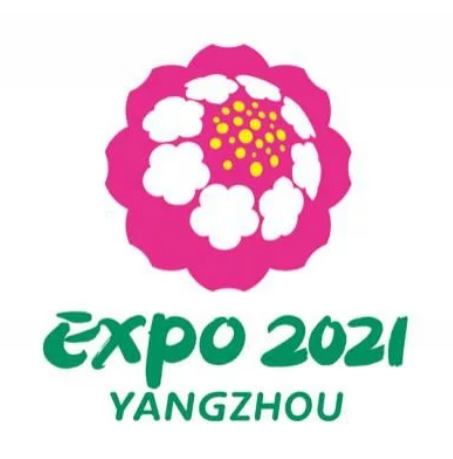 会徽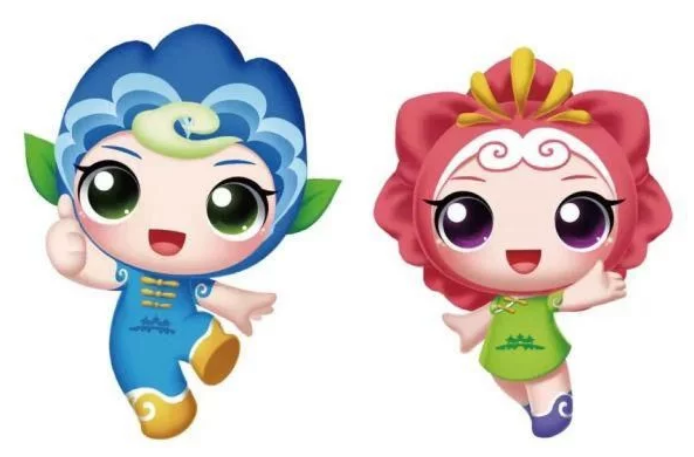 吉祥物附件2：2021年扬州世界园艺博览会主题形象应征说明书应征作品编号（此项由主办方填写）：应征作品类别：□标识  □口号  投稿人姓名（个人填写）：投稿人姓名（个人填写）：投稿人姓名（个人填写）：投稿人姓名（个人填写）：投稿机构名称（团体填写，并请排序注明创作者姓名）：投稿机构名称（团体填写，并请排序注明创作者姓名）：投稿机构名称（团体填写，并请排序注明创作者姓名）：投稿机构名称（团体填写，并请排序注明创作者姓名）：国    籍省    市通讯地址联系方式电子邮件设计说明：设计说明：设计说明：设计说明：我承诺：我已阅读、理解并接受《2021年扬州世界园艺博览会志愿者标识、口号征集公告》，并保证所填信息属实。                      签名：             日期：有关说明：1、投稿人不具有完全民事行为能力的，须由监护人在签名栏附签并注明监护人身份；2、投稿人为团体或机构，须由授权代表签署或加盖机构公章；递交作品的，应附本件原件；电邮作品的应附本件原件扫描件。我承诺：我已阅读、理解并接受《2021年扬州世界园艺博览会志愿者标识、口号征集公告》，并保证所填信息属实。                      签名：             日期：有关说明：1、投稿人不具有完全民事行为能力的，须由监护人在签名栏附签并注明监护人身份；2、投稿人为团体或机构，须由授权代表签署或加盖机构公章；递交作品的，应附本件原件；电邮作品的应附本件原件扫描件。我承诺：我已阅读、理解并接受《2021年扬州世界园艺博览会志愿者标识、口号征集公告》，并保证所填信息属实。                      签名：             日期：有关说明：1、投稿人不具有完全民事行为能力的，须由监护人在签名栏附签并注明监护人身份；2、投稿人为团体或机构，须由授权代表签署或加盖机构公章；递交作品的，应附本件原件；电邮作品的应附本件原件扫描件。我承诺：我已阅读、理解并接受《2021年扬州世界园艺博览会志愿者标识、口号征集公告》，并保证所填信息属实。                      签名：             日期：有关说明：1、投稿人不具有完全民事行为能力的，须由监护人在签名栏附签并注明监护人身份；2、投稿人为团体或机构，须由授权代表签署或加盖机构公章；递交作品的，应附本件原件；电邮作品的应附本件原件扫描件。